Creeper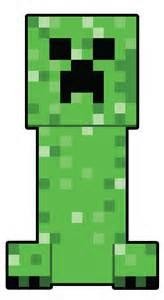 BodyPartDimensionsVolumeSurfaceAreaHeadLength: 6 unitsWidth: 6 units Height: 6 unitsBodyLength: 6 unitsWidth: 3 unitsHeight: 9 ½ unitsLeg 1Length: 3 unitsWidth: 3 unitsHeight: 6 ½ unitsLeg 2Length: 3 unitsWidth: 3 units Height: 6 ½ unitsLeg 3Length: 3 unitsWidth: 3 units Height: 6 ½ unitsLeg 4Length: 3 unitsWidth: 3 units Height: 6 ½ unitsTotal:Total: